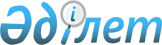 О внесении изменения в постановление акимата Костанайской области от 19 июня 2023 года № 257 "Об утверждении государственного образовательного заказа на подготовку кадров с высшим и послевузовским образованием на 2023-2024 учебный год"Постановление акимата Костанайской области от 26 октября 2023 года № 458
      Акимат Костанайской области ПОСТАНОВЛЯЕТ:
      1. Внести в постановление акимата Костанайской области "Об утверждении государственного образовательного заказа на подготовку кадров с высшим и послевузовским образованием на 2023-2024 учебный год" от 19 июня 2023 года № 257 (зарегистрировано в Реестре государственной регистрации нормативных правовых актов под № 10030) следующее изменение:
      приложение к указанному постановлению изложить в новой редакции согласно приложению к настоящему постановлению.
      2. Государственному учреждению "Управление образования акимата Костанайской области" в установленном законодательством Республики Казахстан порядке обеспечить:
      1) в течение пяти рабочих дней со дня подписания настоящего постановления направление его копии в электронном виде на казахском и русском языках в филиал республиканского государственного предприятия на праве хозяйственного ведения "Институт законодательства и правовой информации Республики Казахстан" Министерства юстиции Республики Казахстан по Костанайской области для официального опубликования и включения в Эталонный контрольный банк нормативных правовых актов Республики Казахстан;
      2) размещение настоящего постановления на интернет-ресурсе акимата Костанайской области после его официального опубликования.
      3. Контроль за исполнением настоящего постановления возложить на курирующего заместителя акима Костанайской области.
      4. Настоящее постановление вводится в действие со дня его первого официального опубликования. Государственный образовательный заказ на подготовку кадров с высшим и послевузовским образованием на 2023-2024 учебный год (за счет средств местного бюджета)
					© 2012. РГП на ПХВ «Институт законодательства и правовой информации Республики Казахстан» Министерства юстиции Республики Казахстан
				
      Аким области 

К. Аксакалов
Приложение к постановлению акимата Костанайской областиот 26 октября 2023 года№ 458Приложение к постановлению акимата Костанайской области от 19 июня 2023 года № 257
№
Код и классифика-ция области образования
Код и наименование направления подготовки
Объем государст-венного образова-тельного заказа по форме обучения (очная)
Средняя стоимость расходов на обучение одного обучающегося в высших учебных заведениях (за исключением национальных высших учебных заведений) (тенге)
Средняя стоимость расходов на обучение одного обучающегося в высших учебных заведениях (за исключением национальных высших учебных заведений) (тенге)
2023 год
2024 год
1
6B01 Педагогические науки
6B011 Педагогика и психология
4
300 333
600 667
2
6B01 Педагогические науки
6B011 Педагогика и психология
4
300 333
600 667
3
6B01 Педагогические науки
6В013 Подготовка учителей без предметной специализации
2
300 333
600 667
4
6B01 Педагогические науки
6В013 Подготовка учителей без предметной специализации
2
300 333
600 667
5
6B01 Педагогические науки
6В015 Подготовка учителей по естественнонаучным предметам
1
300 333
600 667
6
6B01 Педагогические науки
6В015 Подготовка учителей по естественнонаучным предметам
1
300 333
600 667
7
6B01 Педагогические науки
6В017 Подготовка учителей по языкам и литературе
8
300 333
600 667
8
6B01 Педагогические науки
6В017 Подготовка учителей по языкам и литературе
8
300 333
600 667
Всего
Всего
Всего
15
9
7R01 Здравоохранение (медицина)
Акушерство и гинекология взрослая, детская
6
559 560
839 340
10
Анестезиология и реаниматология взрослая, детская
6
559 560
839 340
11
Кардиология взрослая, детская
6
559 560
839 340
12
Радиология
9
559 560
839 340
13
Онкология взрослая
5
559 560
839 340
14
Психиатрия взрослая, детская
4
559 560
839 340
15
Судебно-медицинская экспертиза
4
559 560
839 340
16
Фтизиатрия взрослая, детская
5
559 560
839 340
17
Неврология взрослая, детская
3
559 560
839 340
18
Педиатрия
2
559 560
839 340
19
Оториноларингология взрослая, детская
2
559 560
839 340
20
Травматология - ортопедия взрослая, детская
2
559 560
839 340
21
Физическая медицина и реабилитация взрослая, детская
2
559 560
839 340
22
Гематология взрослая
2
559 560
839 340
23
Нейрохирургия взрослая, детская
2
559 560
839 340
24
Гастроэнтерология взрослая, детская
2
559 560
839 340
25
Эндокринология взрослая, детская
1
559 560
839 340
26
Аллергология и иммунология взрослая, детская
1
559 560
839 340
27
Неонатология
1
559 560
839 340
28
Офтальмология взрослая, детская
1
559 560
839 340
29
Патологическая анатомия
1
559 560
839 340
30
Нефрология взрослая, детская
1
559 560
839 340
31
Ревматология взрослая, детская
1
559 560
839 340
32
Челюстно-лицевая хирургия взрослая, детская
1
559 560
839 340
Всего 
Всего 
Всего 
70